C:\Users\jwas\AppData\Local\Microsoft\Windows\Temporary Internet Files\Content.Outlook\K3CSW0V0\49740_IPS Logo_horizontal_small.png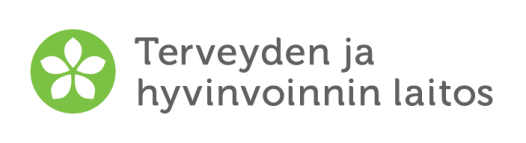 Vuõlttõs IPS-reâuggvalmštâʹttem kääzzkõʹssePeiʹvvmieʹrr: Äʹššneeʹǩǩ nõmm: 		Šõddâmäiʹǧǧ: 		Pååʹštaddrõs:									Teʹlfoon-nââmar: 		Neʹttpååʹštaddrõs  	 Vuõss-sâjjsaž õhttvuõttväʹlddemnääʹll:    Teʹlfoonsåitt    Teʹksttsaakk    Neʹttpååʹšt  Vuõltteei håiddvueʹsspieʹll:			Håiddvueʹsspeäʹl õhttvuõttoummu nõmm da tuâjjnõmmõk:  Neʹttpååʹštaddrõs  			Teʹlfoon-nââmar:		Äʹššneǩ lij leämmaž håiddvueʹsspeäʹlest puõccjen  vueʹljeeʹl.  Tän vuõlttõõzz raajji lij pââʹjbeäʹlnn peäggtum håiddvueʹsspeäʹl õhttvuõttooumaž.  Tän vuõlttõõzz raajji ij leäkku håiddvueʹsspeäʹl õhttvuõttooumaž – leäkku pueʹrr da tieuʹd täid paaiʹǩid:	Vuõlttõõzz raajji nõmm da tuâjjnõmmõk:	 Organisaatio:		Neʹttpååʹštaddrõs  	Teʹlfoon-nââmar:	Mâid äʹššneǩ jordd reâuggmõõžžâst? Mõõnn diõtt son samai ååʹn haaʹlad reâuggjieʹllma ? Mõõnn tyypplaž reâuǥ äʹššneǩ haaʹleʹči tuejjeed?Nõõmât koid-ne äʹššneeʹǩǩ pueʹrmõs pieʹlin (õuddm. reâuggjieʹllma härjjnummuš, škooultõs, persoonlaž peäʹl, motivaatio, tuärjjsäimmaz). Koonn tyypplaž tuâjj äʹššnekka suåvči håiddvueʹsspeäʹl vuäinnmõõžž mieʹldd (ouddm. suåppi tuâj da tuâjjäiʹǧǧ, koozz äʹššneeʹǩǩ viõǥǥ riʹjttje, vuäitči-a son äʹššneǩ-kääzzkõstuâjast?) ICD-10 tauddklasstõõllâm meâldlaž psykiaatrlaž väʹldd-diagnoos: Jeeʹres vueiʹtlvaž psykiaatrlaž leʹbe somaattlaž diagnoos: Jeeʹrab lââʹzztemnalla: 